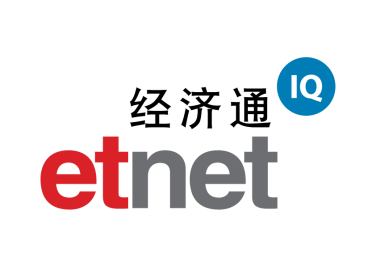 Please complete the subscription form in block letters and, Fax or by post toBeijing: 	(86) 010-8460 2829 / Sales Department, Room 311,313 4th Floor, Hall 1, CIEC, No.6 Beisanhuan East Road, Chaoyang District, 100028, PRC (Beijing P.O Box 5403); orShanghai: (86) 021-5820 9084 / Sales Department, Unit D, 18/F, Xinmei Union Square 2, 506 Shang Cheng Road, Pudong New Area, Shanghai, 200122, PRC                                                                      Customer Service Hotline: Hong Kong (852) 2880 7004   	Beijing (86) 010-8460 2830 (Tick the appropriate   if applicable)                    	Shanghai (86) 021-5820 5122  	Shenzhen (86) 755-8366 9352 1/2023Name of Subscriber (Mr/Mrs/Miss/Ms): ______________________________________________________________________                                   　　　　　  Surname                         Given Name Login ID: __________________________________   Registered E-Mail Address: __________________________________CHANGE OF SUBSCRIPTION DETAILS (Please only complete the fields for changes of information, ignore this section if there is nothing to amend) _____________________________________________________________________________________________Original Subscription PackageService Package: Basic Package	Value-Added Package  IQ Streaming + MQ + ProSticks                TQ Pro                           Futures Price Depth                                                Stock Options                  Subscription Period:3 months                                     6 months                    12 monthsChange of Subscription PackageService Package:計Basic Package                                Value-Added Package (May choose more than one item) 劃                            IQ Streaming + MQ + ProSticks                TQ Pro                           Futures Price Depth                                                Stock Options           Subscription Period (Subscription period of all services above must be the same):3 months                                     6 months                    12 monthsSubscription Fee     *  The above payment includes the screen levy chargesTotal Amount : RMB¥ __________________ (Please refer to the above table to calculate the total amount)Effective Date Of The New Package (Only applicable to add subscription package):     After 3 Working Days     Full payment must be made to cover the entire subscription period, there will be no pro-rata refund, the subscription period and the completion date of additional package MUST be same as the original package  Payment Method (The payment method must be same as existing payment method)Settled Direct Deposit / Fund Transfer* Please deposit or transfer the payment to the below ET Net China Agents’ RMB bank account:- Beijing《北京港經通經濟信息諮詢服務有限公司》:Agricultural Bank of China, 179 Zhan Zhong Site (Account no. 042101040004208)- Shanghai《北京港經通經濟信息諮詢服務有限公司上海分公司》: Industrial and Commercial Bank of China, Baosteel GuoMao Site (Account no. 1001 1538 1900 6901 695)Please write down your name and e-mail address on the front of the payment slip, and fax or post back to our China Sales Department together with the completed service & information change formSettled By Cheque / Bank Draft*  (Post-dated cheque is not accepted)Please send a crossed cheque or bank draft of RMB (Post-dated cheque is not accepted) made payable to ET Net Limited; please write down your anme and e-mail address at the back of the cheque and post back to our China Sales Department together with the completed service & information change form- If you subscribe through our Beijing office, please make the cheque / bank draft payable to「北京港經通經濟信息諮詢服務有限公司」- If you subscribe through our Shanghai office, please make the cheque / bank draft payable to「北京港經通經濟信息諮詢服務有限公司上海分公司」* Please note: Subscriber should bear all bank chargesNext Renewal Date The amount should be same as the payment notice stated which will be emailed to you 11 days prior to the billing’s cut-off date Effective Date Of The New Package (Only applicable to add subscription package):     After 3 Working Days     Full payment must be made to cover the entire subscription period, there will be no pro-rata refund, the subscription period and the completion date of additional package MUST be same as the original package  Payment Method (The payment method must be same as existing payment method)Settled Direct Deposit / Fund Transfer* Please deposit or transfer the payment to the below ET Net China Agents’ RMB bank account:- Beijing《北京港經通經濟信息諮詢服務有限公司》:Agricultural Bank of China, 179 Zhan Zhong Site (Account no. 042101040004208)- Shanghai《北京港經通經濟信息諮詢服務有限公司上海分公司》: Industrial and Commercial Bank of China, Baosteel GuoMao Site (Account no. 1001 1538 1900 6901 695)Please write down your name and e-mail address on the front of the payment slip, and fax or post back to our China Sales Department together with the completed service & information change formSettled By Cheque / Bank Draft*  (Post-dated cheque is not accepted)Please send a crossed cheque or bank draft of RMB (Post-dated cheque is not accepted) made payable to ET Net Limited; please write down your anme and e-mail address at the back of the cheque and post back to our China Sales Department together with the completed service & information change form- If you subscribe through our Beijing office, please make the cheque / bank draft payable to「北京港經通經濟信息諮詢服務有限公司」- If you subscribe through our Shanghai office, please make the cheque / bank draft payable to「北京港經通經濟信息諮詢服務有限公司上海分公司」* Please note: Subscriber should bear all bank chargesNext Renewal Date The amount should be same as the payment notice stated which will be emailed to you 11 days prior to the billing’s cut-off date Effective Date Of The New Package (Only applicable to add subscription package):     After 3 Working Days     Full payment must be made to cover the entire subscription period, there will be no pro-rata refund, the subscription period and the completion date of additional package MUST be same as the original package  Payment Method (The payment method must be same as existing payment method)Settled Direct Deposit / Fund Transfer* Please deposit or transfer the payment to the below ET Net China Agents’ RMB bank account:- Beijing《北京港經通經濟信息諮詢服務有限公司》:Agricultural Bank of China, 179 Zhan Zhong Site (Account no. 042101040004208)- Shanghai《北京港經通經濟信息諮詢服務有限公司上海分公司》: Industrial and Commercial Bank of China, Baosteel GuoMao Site (Account no. 1001 1538 1900 6901 695)Please write down your name and e-mail address on the front of the payment slip, and fax or post back to our China Sales Department together with the completed service & information change formSettled By Cheque / Bank Draft*  (Post-dated cheque is not accepted)Please send a crossed cheque or bank draft of RMB (Post-dated cheque is not accepted) made payable to ET Net Limited; please write down your anme and e-mail address at the back of the cheque and post back to our China Sales Department together with the completed service & information change form- If you subscribe through our Beijing office, please make the cheque / bank draft payable to「北京港經通經濟信息諮詢服務有限公司」- If you subscribe through our Shanghai office, please make the cheque / bank draft payable to「北京港經通經濟信息諮詢服務有限公司上海分公司」* Please note: Subscriber should bear all bank chargesNext Renewal Date The amount should be same as the payment notice stated which will be emailed to you 11 days prior to the billing’s cut-off date CHANGE OF PAYMENT METHOD(please only complete the fields for changes of information, ignore this section if there is nothing to amend)CHANGE OF PAYMENT METHOD(please only complete the fields for changes of information, ignore this section if there is nothing to amend)CHANGE OF PAYMENT METHOD(please only complete the fields for changes of information, ignore this section if there is nothing to amend)Please choose the following method for further payment:Settled By Direct Deposit / Fund Transfer*     Settled By Cheque / Bank Draft*    * Please note: Subscriber should bear all bank chargesPlease choose the following method for further payment:Settled By Direct Deposit / Fund Transfer*     Settled By Cheque / Bank Draft*    * Please note: Subscriber should bear all bank chargesPlease choose the following method for further payment:Settled By Direct Deposit / Fund Transfer*     Settled By Cheque / Bank Draft*    * Please note: Subscriber should bear all bank chargesCHANGE OF SUBSCRIBER DETAILS(please only complete the fields for changes of information, ignore this section if there is nothing to amend)CHANGE OF SUBSCRIBER DETAILS(please only complete the fields for changes of information, ignore this section if there is nothing to amend)CHANGE OF SUBSCRIBER DETAILS(please only complete the fields for changes of information, ignore this section if there is nothing to amend)New Postal Address : _____________________________________________________________________________________                _____________________________________________________________________________________  Country : ________________________  Zip / Postal Code : __________________- An address proof showing your name and China address must be submitted together with the completed formNew Postal Address : _____________________________________________________________________________________                _____________________________________________________________________________________  Country : ________________________  Zip / Postal Code : __________________- An address proof showing your name and China address must be submitted together with the completed formNew Postal Address : _____________________________________________________________________________________                _____________________________________________________________________________________  Country : ________________________  Zip / Postal Code : __________________- An address proof showing your name and China address must be submitted together with the completed formNew Tel. No. : (      ) ________________________New Tel. No. : (      ) ________________________New Fax No. : (      ) _______________________New Mobile / Pager : (      ) ___________________New Mobile / Pager : (      ) ___________________New E-Mail Address : __________________________Caveat : ET Net Limited reserves the right to amend the Fees and the Terms & Conditions without prior notice.All subscription fees are non-refundable.For changing subscription information or termination, subscriber must contact our China Sales Department at  etnetchina_cs @etnet.com.hk at least 7 working days prior to the expiry date of subscription period.Declaration : I hereby confirm that all information provided herein are true and correct, ET Net Limited bears no responsibility for any error or omission.I agree that the information supplied will be used for promotions.I acknowledge that ET Net Limited and its content suppliers neither warrant nor guarantee the accuracy, reliability, completeness and timeliness of information provided through IQ Streaming / TQ Pro.  ET Net Limited and its content service providers bear no responsibility for any error or omission.Subscriber agrees to bear and pay for additional service and administrative fees due to any subsequent changes in service Terms.Signature :                                            Date :Caveat : ET Net Limited reserves the right to amend the Fees and the Terms & Conditions without prior notice.All subscription fees are non-refundable.For changing subscription information or termination, subscriber must contact our China Sales Department at  etnetchina_cs @etnet.com.hk at least 7 working days prior to the expiry date of subscription period.Declaration : I hereby confirm that all information provided herein are true and correct, ET Net Limited bears no responsibility for any error or omission.I agree that the information supplied will be used for promotions.I acknowledge that ET Net Limited and its content suppliers neither warrant nor guarantee the accuracy, reliability, completeness and timeliness of information provided through IQ Streaming / TQ Pro.  ET Net Limited and its content service providers bear no responsibility for any error or omission.Subscriber agrees to bear and pay for additional service and administrative fees due to any subsequent changes in service Terms.Signature :                                            Date :Caveat : ET Net Limited reserves the right to amend the Fees and the Terms & Conditions without prior notice.All subscription fees are non-refundable.For changing subscription information or termination, subscriber must contact our China Sales Department at  etnetchina_cs @etnet.com.hk at least 7 working days prior to the expiry date of subscription period.Declaration : I hereby confirm that all information provided herein are true and correct, ET Net Limited bears no responsibility for any error or omission.I agree that the information supplied will be used for promotions.I acknowledge that ET Net Limited and its content suppliers neither warrant nor guarantee the accuracy, reliability, completeness and timeliness of information provided through IQ Streaming / TQ Pro.  ET Net Limited and its content service providers bear no responsibility for any error or omission.Subscriber agrees to bear and pay for additional service and administrative fees due to any subsequent changes in service Terms.Signature :                                            Date :FOR OFFICE USE ONLYFOR OFFICE USE ONLYFOR OFFICE USE ONLYReference No : _______________________Remarks : Remarks : 